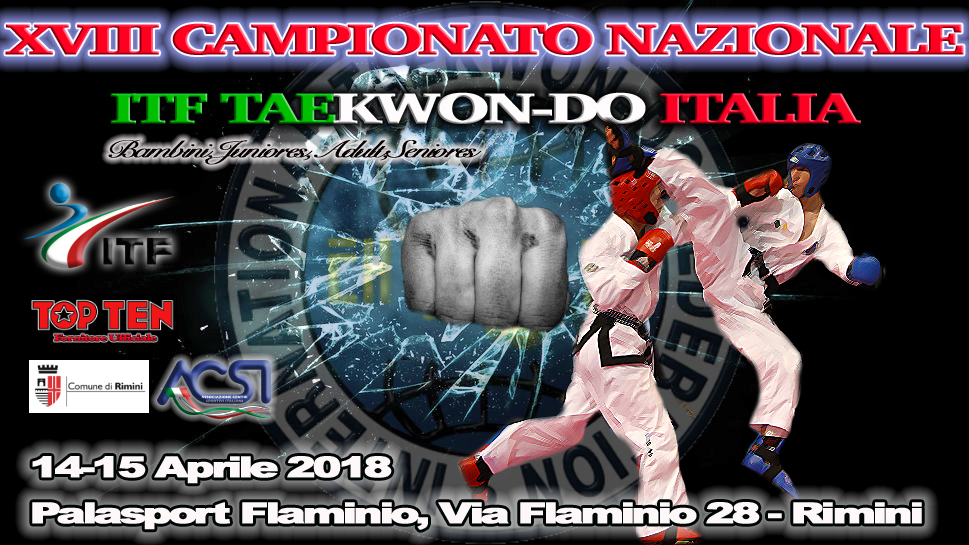  ITF TaeKwon-Do Italia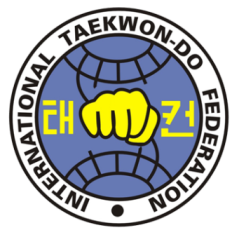 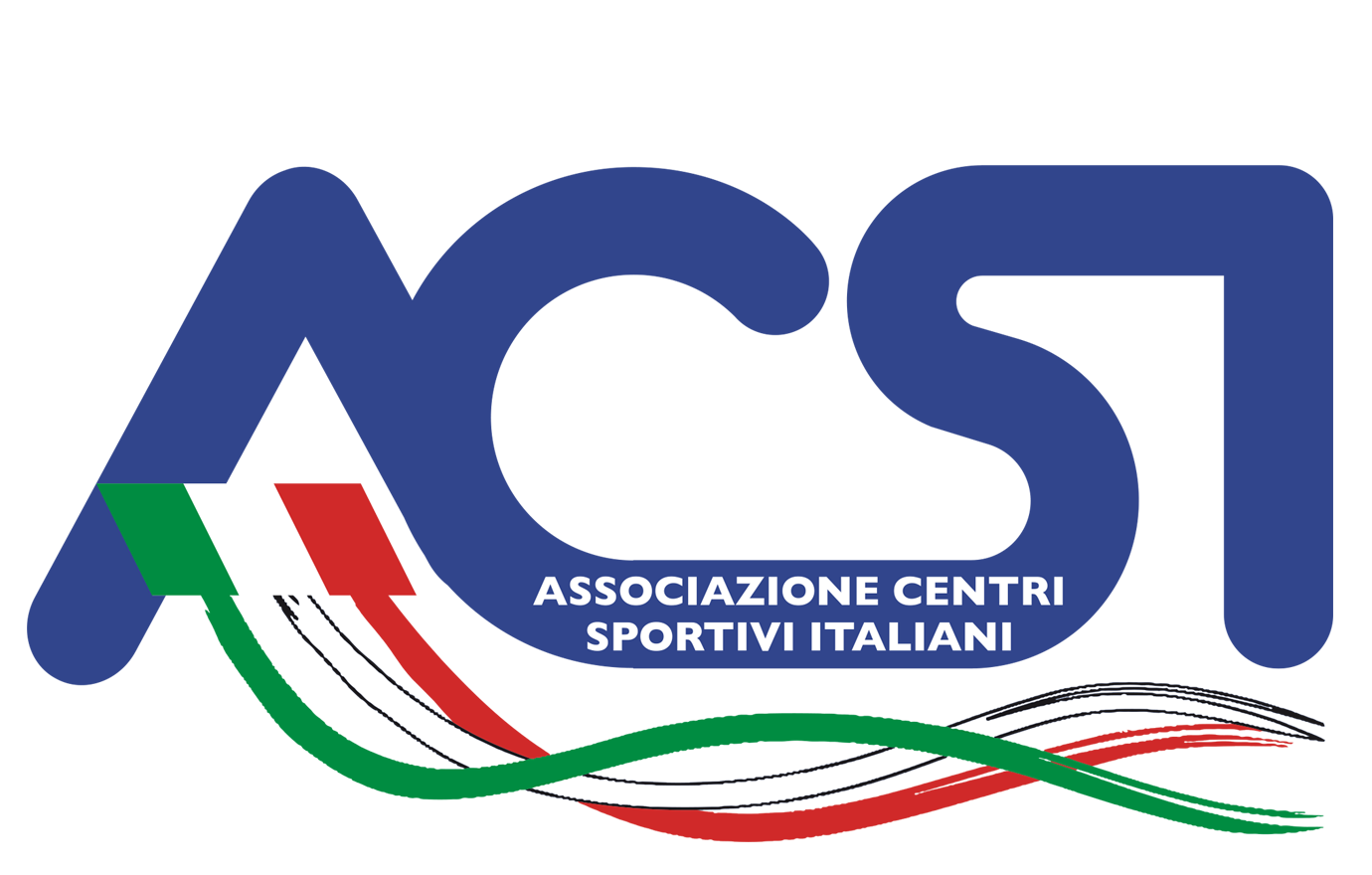 Web: www.itftaekwondo.it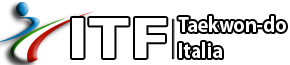 Campionato Italiano 14-15 Aprile 2018 Rimini  Via Flaminio 28 - RIMINIBambini, Junior, Adult & SeniorCari Master, Maestri, Istruttori e Amici,La ITF TaeKwon-Do Italia, ha il piacere di invitarvi al XVIII Campionato Italiano diTaekwon-Do ITF che avrà luogo nella città di RIMINI nei giorni 14-15 Aprile - 2018  Senior Master Antonio Troiano VIII DanI N V I T OLuogo	: Palazzetto dello sport di Rimini (RM) – PALASPORT FLAMINIO - Via Flaminio 28 RiminiOrganizzatore: I.T.F TAEKWONDO ITALIAQuota	€ 30,00 ad atleta per la competizione individuale∩∩∩  Banca ProssimaPer le Imprese sociali e ComunitàGruppo Intesa SanpaoloIBAN: IT54 M033 5901 6001 0000 0009 273BIC/SWIFT:  BCITITMX (solo dall’estero)Bonifico Intestato a: ASD ITF TAEKWON-DO ITALIA   -  Via G. Garibaldi, 31  -  80026 Casoria (NA)Scadenza 		09 Aprile 2018 (La scadenza delle iscrizioni è prevista fino alle ore 24:00, oltre quell'orario NON SARANNO PIU' ACCETTATE ISCRIZIONI)Regolamento            Regolamento di gara I.T.F.ARBITRI: Ogni club deve provvedere a presentare almeno 2 arbitri che abbiano svolto regolarmente il corso arbitrale, ricevendo l’alloggio + un voucher per il pranzo. L’alloggio + un voucher per il pranzo verranno dati a coloro che arbitreranno per tutta la durata della competizione. Gli arbitri che intendono arbitrare per un solo giorno non disporranno di nessun beneficio da parte della ITF TAEKWON-DO ITALIA. I clubs che intendono venire senza arbitro devono informare per tempo l'organizzazione. I nominativi degli arbitri dovranno essere riportati sul modello di iscrizione.ABITO ARBITRALE:  E' richiesto abito e cravatta blu, camicia e scarpe da ginnastica bianche. Coach:	I Coach dovranno indossare tuta e scarpe ginniche e dovranno seguire ogni istruzione impartita dall'organizzazione stessa ( Comitato del torneo ).	Le proteste ufficiali dovranno essere scritte entro 5 minuti dalla fine del combattimento e presentate al Comitato di gara pagando € 100,00 all'organizzazione ufficiale.Controllo Peso:	Le sedute verranno effettuate il giorno Sabato 14 Aprile dalle ore 9:30 alle ore 12:30 e il giorno sabato 15 Aprile dalle ore 08:00 alle ore 09:30. Ogni partecipante che supererà il limite ( peso e altezza per i bambini ) dovrà pagare  una penale di 30 € e verrà inserito nella categoria successiva in caso contrario verrà squalificato dal torneo.Premiazioni:	Medaglie per il 1°, 2° e due 3° classificati pari merito.	Coppa per i migliori atleti: Bambini, junior e Adult – Maschili e femminili.	Coppa per 1°, 2° e due 3° classificati pari merito per le squadre.                                       Coppa migliore società.Condizioni Obbligatorie  - Certificato medico agonistico (sotto responsabilità del Coach).Protezioni Obbligatorie	-  Calzari e Guantoni (da semi contact o 10 OZ)                                                       per ogni categoria di età.-  Caschetto (SENZA GRATA) per bambini e junior.-  Conchiglia per ogni categoria di età.                                                    - Paradenti.                                                                                                   - Paraseno per le categorie femminili.-  Paratibie per ogni categoria.Protezioni Facoltative	- Parabraccia – tutori di ogni genere senza componenti metallici.Nozioni importanti:    Ogni atleta (Bambino e juniores) dovrà munirsi di caschetto di  entrambi i colori (rosso e blu) ed indossarlo prima di entrare nel quadrato di gara, all’ordine di chiamata della propria categoria.- Ogni atleta (Adults e Senior) dovrà munirsi di protezioni complete di entrambi i colori (rosso e blu) ed indossarli nel momento della chiamata relativamente alla  propria categoria.Combattimenti 	Bambini fino a 13 anni  Gruppi 10°-8° Kup, 7°-5° kup,4°-1° Kup, Cinture Nere	Maschi:  -115 cm , -125 cm, -135 cm, -145 cm, - 155 cm, - 165 cm , - 170 cm, + 170	Femmine:-115 cm , -125 cm, -135 cm, -145 cm, - 155 cm, - 165 cm , - 170 cm, + 170                                       Juniores (da 14 a 16 anni compiuti) Gruppi 10°-8° Kup, 7°-5° kup,4°-1Kup                                        Cinture Nere	 Maschi: -50 kg, -55 kg, -60 kg, -65 kg, -70 kg, + 70 Kg                                       Femmine: -45 kg, -50 kg, -55 kg, -60 kg, -65 kg, + 65 Kg	Adults (da 17 anni compiuti in poi)Gruppi 10°-8° Kup, 7°-5° kup,4°-1° Kup, Cinture Nere	Maschi: -58 kg, -64 kg, -70 kg, -76 kg, -82 kg, + 82 Kg	Femmine: -50 kg, -55 kg, -60 kg, -65 kg, -70 kg, + 70 Kg	Durata incontro:                                        Qualificazioni:                                      1 x 1,5 min. (Bambini)                                       2 x 1,5 min ( Junior/Adults fino a 5° Kup)                                      2 x 2 min. ( Juniors/Adults  da 4° Kup )	Finali:                                      1 x 2 min. ( Bambini )                                       2 x 2 min. ( Junior/Adults )Forme	Bambini fino a 14 anni (Maschi e Femmine)                                       Gruppi 10°-8° Kup, 7°-5° kup,4°-1° Kup, Cinture Nere                                       Categorie 6-8 anni, 9-11 anni, 12-13 anni	Juniores (14 – 16 anni compiuti, Maschi e Femmine)Categorie 9°-5° Kup,  4°-1° kup, I Dan, II Dan	Adults (17 anni compiuti in poi, Maschi e Femmine)Gruppi 10°-8° Kup, 7°-5° kup,4°-1° Kup, Cinture NereI Dan, II Dan, III Dan , IV DanATTENZIONE: LE CATEGORIE (DI FORME) FORMATE DA 2 ATLETI VERRANNO ACCORPATE CON CATEGORIE SUPERIORI AL GRADO ATTUALE DEGLI ATLETI. ESEMPIO: CATEGORIA JUNIORES 1° DAN, 2 ATLETI, ( VERRANNO ACCORPATI CON I 2° DAN, QUESTO PER DAR MODO AI  RAGAZZI  DI COMPETERE MAGGIORMENTE ).PER QUANTO RIGUARDA LA SPECIALITA' SPARRING/COMBATTIMENTO, I COACH  VERRANNO AVVISATI  TRAMITE E-MAIL PRIMA DELL'ACCORPAMENTO DELLE CATEGORIE.Qualificazioni cinture colorate: bambini-juniores-adult e seniores - Forma a scelta dell'atleta	Finali: Forma opzionale scelta dal sistema elettronico -  Forma a scelta dell'atleta.Qualificazioni cinture nere: bambini-juniores-adults e seniores - Forma opzionale  scelta dal sistema elettronico -  Forma a scelta dell'atleta.Finali: Forma opzionale scelta dal sistema elettronico -  Forma a scelta dell'atleta.Programma Generico: Venerdi 13 Aprile 2018: Arrivo delegazioni Sabato 14 Aprile 2018: Arrivo delegazioni - inizio operazione peso e accredito: 09:30 - 12:30 Sabato 14 Aprile 2018: inizio competizioni ore 15:00 - 20:00Domenica 15 Aprile 2018: inizio competizioni ore 10:00 - 16:00Le premiazioni verranno svolte immediatamente alla conclusione di ogni categoria. Programma dettagliato: Venerdì 13 Aprile 2018                                   Tutta la giornata      Arrivo delegazioniSabato 14 Aprile 2018                                  09:30 – 12:30           Controllo del peso e dei Budopass aggiornati                                  09:30 – 12:00            Breefing arbitrale e riunione coach                                  15:00                         Apertura del XVIII Campionato Nazionale e Inizio prima                                                                     parte Competizione Individuale Forme Bambini e juniores                                                                          cinture colorate (da X a I Kup)                                   17:00                          Inizio seconda parte competizione Individuale Combattimenti                                                                       Bambini e juniores cinture colorate (da X a I Kup)                                   19:00                         PRESENTAZIONE DELLA SQUADRA NAZIONALE ITALIANA                                                                     Mondiale in Argentina – 2018                                  20:00                         Fine competizione Individuale Bambini e juniores cinture colorateDomenica 15 Aprile 2018                                  09:00                         Breefing arbitrale e riunione coach                                  10:00      		    Inizio competizione Junior & Adult cinture nere                                  16:00                         Termine del XVIII Campionato Nazionale         Contatti	Segreteria Nazionale: M° Roberto Di Fraia – difraia@libero.itMODULO ISCRIZIONE GARA: ATTENZIONE: QUESTO E' IL FAC SIMILE DELL'UNICO MODULO UFFICIALE DA INVIARE TRAMITE MAIL CHE VI SARA' ALLEGATO CON L'INVITO UFFICIALE. ITF TAEKWONDO ITALIAITF TAEKWONDO ITALIAITF TAEKWONDO ITALIAITF TAEKWONDO ITALIAITF TAEKWONDO ITALIAITF TAEKWONDO ITALIAITF TAEKWONDO ITALIAITF TAEKWONDO ITALIAITF TAEKWONDO ITALIAITF TAEKWONDO ITALIAITF TAEKWONDO ITALIAITF TAEKWONDO ITALIAITF TAEKWONDO ITALIAITF TAEKWONDO ITALIAITF TAEKWONDO ITALIAITF TAEKWONDO ITALIAITF TAEKWONDO ITALIA"CHOI JUNG HWA ORGANIZATION""CHOI JUNG HWA ORGANIZATION""CHOI JUNG HWA ORGANIZATION""CHOI JUNG HWA ORGANIZATION""CHOI JUNG HWA ORGANIZATION""CHOI JUNG HWA ORGANIZATION""CHOI JUNG HWA ORGANIZATION""CHOI JUNG HWA ORGANIZATION""CHOI JUNG HWA ORGANIZATION""CHOI JUNG HWA ORGANIZATION""CHOI JUNG HWA ORGANIZATION""CHOI JUNG HWA ORGANIZATION""CHOI JUNG HWA ORGANIZATION""CHOI JUNG HWA ORGANIZATION""CHOI JUNG HWA ORGANIZATION""CHOI JUNG HWA ORGANIZATION""CHOI JUNG HWA ORGANIZATION"www.itftaekwondo.itwww.itftaekwondo.itwww.itftaekwondo.itwww.itftaekwondo.itwww.itftaekwondo.itwww.itftaekwondo.itwww.itftaekwondo.itwww.itftaekwondo.itwww.itftaekwondo.itwww.itftaekwondo.itwww.itftaekwondo.itwww.itftaekwondo.itwww.itftaekwondo.itwww.itftaekwondo.itwww.itftaekwondo.itwww.itftaekwondo.itwww.itftaekwondo.itDATA GARADATA GARADATA GARADATA GARADATA GARAGGMMMMYYYYTeamPinco PallinoGaradel09 e 10AprileAprile20162016CognomeNomeM/FETA'Altezza [cm]GradoDAN/KUPDAN/KUPFormeFormeCombattimentoPESOSQUADRARossiMarioM23/IV Dansisisi-76